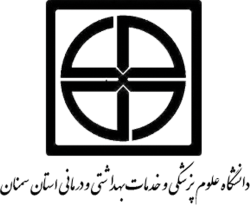 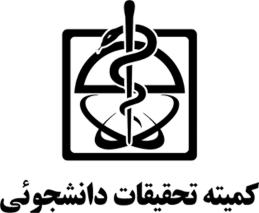      باسمه تعالي    پرسشنامه طرح تحقيقاتيكميته تحقيقات دانشجويينشاني:سمنان–بلواربسيج- معاونت تحقيقات و فناوري دانشگاه علوم پزشكي سمنان- تلفن: 33451336 (023)خلاصه مشخصات طرحخلاصه ضرورت اجرا و اهداف كاربردي طرح (حداکثر 7 سطر)خلاصه روش اجراي طرح:-تاريخ شروع طرح: -تاريخ خاتمه طرح: -بودجه كل طرح:الف- اطلاعات مربوط به ارائه دهنده و همكاران طرحب- اطلاعات مربوط به طرح تحقيقاتي1- عنوان و نوع طرح تحقيقاتي:	1-1- عنوان به فارسي:  1-2- عنوان به انگليسي:1-3- نوع طرح:    بنيادي       كاربردي	   بنيادي – كاربردي 	    توسعه‌اي 1-4- زمينه تحقيق: علوم پايه	   علوم داروئي	        بهداشت 	      تغذيه     	   سايرموارد2-  مقدمه و معرفي طرح:2-1-  بيان مساله و اهميت و ضرورت اجراي طرح( حداقل 15 سطر):2-2- تعريف واژه ها (درصورت نیاز):2-3- بررسی متون ( حداقل 4 مورد و ترجیحا مطالعات جدید):3- اهداف و فرضيات 3-1- هدف كلي طرح :3-2- اهداف فرعی( درصورت موضوعیت):3-4- اهداف کاربردی ( درصورت موضوعیت):3-4- فرضيات يا سئوالات پژوهش :4- روش ها و مواد	        4-1- نوع مطالعه:         نوع مطالعه را مشخص فرماييد و در قسمت نحوه انجام كار موارد مقابل بند مورد اشاره را توضيح دهيد .4-2- متغيرها: 4-3- محيط پژوهش: 4-4- جامعه و نمونه پژوهش: 4-5- روش نمونه گيري و حجم نمونه: 4-6- روش گردآوري اطلاعات و مشخصات ابزار گردآوري اطلاعات:4-7- نحوه انجام كار:  5- ملاحظات اخلاقی:6- پيش بيني زمان لازم براي اجراي كامل طرح"جدول زماني مراحل اجراء و پيشرفت كار"7- فهرست منابع (طبق فرمت کومش) :ج- اطلاعات مربوط به هزينه‌ها:1- هزينه پرسنلي با ذكر مشخصات كامل و ميزان اشتغال هريك و حق‌الزحمه آنها:2- هزينه آزمايشات و خدمات تخصصي كه توسط ديگر موسسات صورت مي‌گيرد:3- هزينه مسافرت (در صورت لزوم):4- فهرست وسايل و موادي كه بايد از اعتبار اين طرح از داخل يا خارج كشور خريداري شود:5- هزينه‌هاي ديگر:6- جمع هزينه‌هاي طرح:جمع هزينه‌هاي طرح (به حروف) .......................................................... مي‌باشد.د: پيش‌بيني تعداد مقالات مستخرج از طرح تحقيقاتي بر حسب محل ايندكس مجله‌:نوع همكاريدرجه علميشغلنام و نام خانوادگیرديف122محل علامتنوع مطالعهمواردي كه بايد الزاماً در روش اجراي طرح توضيح داده شودبررسي بيماران (Case series) تعريف بيماري - جمعيت مورد مطالعه – محلهاي مورد مطالعهبررسي مقطعي (Cross Sectional)جمعيت مورد مطالعه – نام متغيرها – روشهاي نمونه‌گيريمطالعه مورد / شاهد (Case/ Control)تعريف گروه مورد (مثلاً بيماران) و چگونگي انتخاب آنان – تعريف گروه كنترل و چگونگي انتخاب آنان -  نسبت شاهد به مورد – نام متغير مستقل اصلي كه مورد بررسي قرار مي‌گيردمطالعه هم گروهي (Cohort)به صورت آينده‌نگر (Prospective) يا گذشته‌نگر (Retrospective) تعريف جمعيت مورد مطالعه – تعريف دقيق مواجهه – تعريف دقيق Outcome – نحوه مقابله با Lossمطالعه مداخله‌اي (interventional) و يا كارآزمايي باليني (clinical trial)نوع مطالعه – نوع نمونه انساني يا حيواني – تعريف نحوه مداخله و ميزان دقيق آن (طول مدت دوز مورد مصرف و...) – وجود گروه كنترل – نحوه تقسيم در گروه‌هاي مختلف (Allocation) – نحوه كور كردن مطالعه – نحوه مقابله با خروج نمونه‌ها از مطالعه (Withdraeal, Loss) – تعريف دقيق پيامد (Outcome)مطالعه علوم پايه (Experimental)تعريف دقيق سير اجرا – تعريف دقيق بررسي نتايجمطالعه براي ساخت دارو و يا وسائلتعريف دقيق دارو يا لوازم – آيا مشابه خارجي دارد در صورت وجود كاتولوگ آن پيوست باشد – موارد مصرف – نحوه تاييد دستگاه يا داروراه اندازي يك روش يا سيستم علمي / اجراييبررسي تستهاتعريف دقيق انجام تست – تعريف دقيق تست Gold standard- نحوه پذيرش بيماران و افراد سالمبررسي روشهامشخصات دقيق روش مورد نظر – مشخصات دقيق روش مرسوم (routine) – تعريف دقيق تفاوتها – نحوه پذيرش بيماران و افراد سالممطالعات كيفيتعريف دقيق گروههاي مورد نظر – نحوه اجراي جلسات و هدايت بحثها – معرفي گردانندگان جلسات و تخصص آنها – نحوه نتيجه گيريمطالعات مديريت سيستم بهداشتيرديفعنوان متغيرنقش متغیرنقش متغیرنقش متغیرنقش متغیرمتغيرها از نظر نوعمتغيرها از نظر نوعمتغيرها از نظر نوعمتغيرها از نظر مقياس سنجشمتغيرها از نظر مقياس سنجشمتغيرها از نظر مقياس سنجشمتغيرها از نظر مقياس سنجشتعريف عملیاتیمقیاس اندازه گیریرديفعنوان متغير    مستقل    وابسته مداخله‌گر   زمينه‌ايكميكميكيفي   اسمي   رتبه‌اي  فاصله‌اي    نسبتيتعريف عملیاتیمقیاس اندازه گیریرديفعنوان متغير    مستقل    وابسته مداخله‌گر   زمينه‌ايپيوستهگسسته   اسمي   رتبه‌اي  فاصله‌اي    نسبتيتعريف عملیاتیمقیاس اندازه گیریردیفشرح هر يك از فعاليت هاي اجرائي طرح به تفكيكطول مدت (به ماه)زمان طرح (به ماه)زمان طرح (به ماه)زمان طرح (به ماه)زمان طرح (به ماه)زمان طرح (به ماه)زمان طرح (به ماه)زمان طرح (به ماه)زمان طرح (به ماه)زمان طرح (به ماه)زمان طرح (به ماه)زمان طرح (به ماه)زمان طرح (به ماه)ردیفشرح هر يك از فعاليت هاي اجرائي طرح به تفكيكطول مدت (به ماه)1234567891011121نوشتن پروپوزال2انجام آزمایش و جمع آوری داده ها3تجزیه و تحلیل دادهنوشتن گزارش نهاییجمعحق‌الزحمه در ساعتكل ساعات كار براي طرحتعداد افرادنوع فعاليترديف12345جمع هزينه‌هاي پرسنلي (ريال)جمع هزينه‌هاي پرسنلي (ريال)جمع هزينه‌هاي پرسنلي (ريال)جمع هزينه‌هاي پرسنلي (ريال)جمع هزينه‌هاي پرسنلي (ريال)جمع (ريال)هزينه براي هر دفعهتعداد  كل دفعاتمركز سرويس‌دهندهموضوع آزمايش يا خدمات تخصصيجمع هزينه‌هاي آزمايشات و خدمات تخصصي جمع هزينه‌هاي آزمايشات و خدمات تخصصي جمع هزينه‌هاي آزمايشات و خدمات تخصصي جمع هزينه‌هاي آزمايشات و خدمات تخصصي جمع هزينه به ريالتعداد افرادنوع وسيله نقليهتعداد مسافرت در مدت اجراي طرح و منظور آنمقصدنام دستگاه و يا موادشركت سازنده و يا فروشندهكشورمصرفي يا غيرمصرفيآيا در ايران موجود استتعداد و يا مقدارلازمقيمت واحد( ريال)قيمت كل(ريال )جمع هزينه‌هاي وسايل و مواد .............................................ريالجمع هزينه‌هاي وسايل و مواد .............................................ريالجمع هزينه‌هاي وسايل و مواد .............................................ريالجمع هزينه‌هاي وسايل و مواد .............................................ريالجمع هزينه‌هاي وسايل و مواد .............................................ريالجمع هزينه‌هاي وسايل و مواد .............................................ريالجمع هزينه‌هاي وسايل و مواد .............................................ريالجمع هزينه‌هاي وسايل و مواد .............................................ريالرديفنوع خدماتجمع (ريال)1هزينه تايپ و تكثير اوراق پرسش‌نامه‌هاوگزارش نهايي2هزينه‌هاي پيش‌بيني نشده (10%)3جمع هزينه‌هاي ديگر (ريال)جمع (ريال)نوع هزينه رديفهزينه‌هاي پرسنلي 1هزينه‌هاي آزمايشات و خدمات تخصصي2هزينه‌هاي وسايل3هزينه‌هاي مسافرت4هزينه‌هاي ديگر5كل هزينه‌هاي طرح6تعداد كل مقالاتتعداد مقاله در:تعداد مقاله در:تعداد مقاله در:تعداد مقاله در:تعداد كل مقالاتISIPubMedScopus يا Embaseساير سايت‌ها